  План проведения выпускного вечера в подготовительной группе «Матрешки»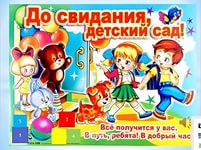 Дата проведения: 29 мая 2015 годаВремя проведения: 15.30-18.00Ответственные лица: Лучина Евгения Викторовна - воспитательБердышева Наталья Дмитриевна - музыкальный руководитель15.30-16.30 -  праздник «До свидания, детский сад!»16.30-16.45 – запуск воздушных шаров16.45-18.00 – торжественное чаепитие 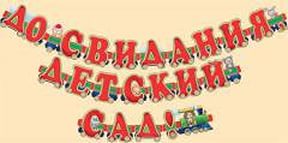 